    OAJ - KEURUUN PAIKALLISYHDISTYS RY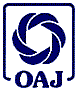 TOIMINTASUUNNITELMA 2019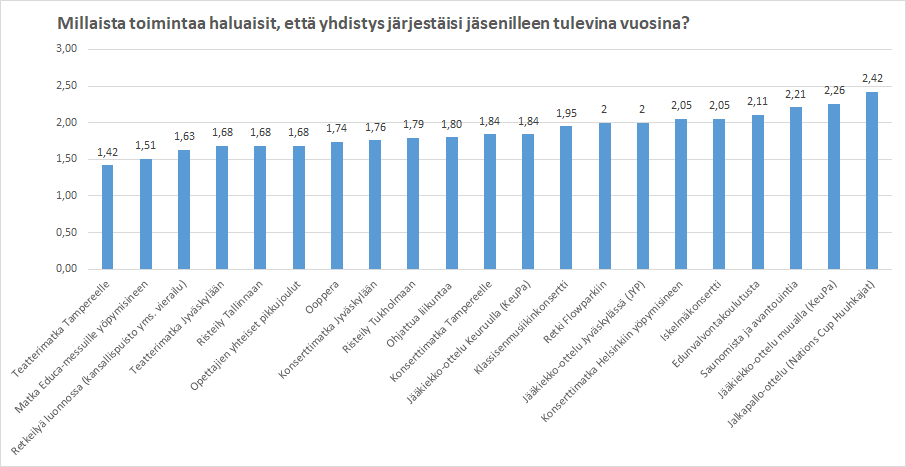 TOIMINTAYMPÄRISTÖTOTEUTUS1. ORGANISAATIOKeuruun paikallisyhdistys on yksi OAJ:n paikallisyhdistyksistäYhdistys kuuluu OAJ:hin, sekä OAJ  Keski-Suomen alueyhdistykseen  (per.1.1.2008)Yhdistykseen kuuluu 141 jäsentä (ysi 120 , lto 13, mus.op. 8)  Jäsenet ovat varhaiskasvatuksen, peruskoulun, lukion, musiikki- ja kansalaisopiston piirissä työskenteleviä Jokaisessa toimipaikassa toimii hallituksen valitsema yhteyshenkilöPuheenjohtajan ja hallituksen jäsenten toimikausi on yksi vuosiHallituksen muodostaa puheenjohtaja ja 9 jäsentäORGANISAATIOPidetään sääntömääräiset syys- ja kevätkokouksetSääntömääräisten kokousten välillä toiminnasta vastaa hallitusHallitusten kokouksiin kutsutaan luottamusmiehet ja tarvittavamäärä muita asiantuntijoitayhteyshenkilöt toimivat yhdistyksen hallituksen ja yhdistyksen jäsenten välisenä yhdyssiteenä, jotka välittävät tietoa hallitukselta jäsenille ja päinvastoin. 2. YHDISTYKSEN TOIMINTA2.1. JÄRJESTÖTOIMINTAYhdistys toimii yhdyssiteenä järjestön ja jäsenyhdistysten välilläAluetoimintaan osallistuminenOAJ Keski-Suomen toimintaan osallistuminen:YSI, LTOL2.2.KOULUTUSTOIMINTAYhdistys järjestää toimipaikkojen yhteyshenkilökoulutustaToimihenkilöiden koulutuksesta vastaa OAJ ja jäsenyhdistyksetUudet hallituksen jäsenet saavat peruskoulutustaOpetusalan täydennyskoulusKoulutusmatka ulkomaille
2.3.KULTTUURITOIMINTAYhdistys järjestää illanviettoja, retkiä, teatteri- ja oopperamatkoja sekä liikuntatapahtumia2.4.EDUNVALVONTA Edunvalvonta hoidetaan luottamusmiesjärjestelmän, hallituksen ja yhteyshenkilöiden välityksellä2.5.TIEDOTUSTOIMINTATiedotustoiminnasta vastaa yhdistyksen hallitus ja yhteyshenkilöt2.6. VIRKISTYSTOIMINTAYhdistys järjestää juhlia, matkoja, liikuntatapahtumia yms. jäsenistölleenYHDISTYKSEN TOIMINTA2.1. JÄRJESTÖTOIMINTAYhdistyksen toimihenkilöt osallistuvat OAJ:n  ja sen jäsenyhdistysten järjestämään koulutukseenHallitus tekee ja välittää jäsentensä aloitteita OAJ:lle sekä jäsenyhdistysten toimielimilleHallitus antaa pyydettäessä lausuntoja OAJ:lle  sekä muille opetusalan viranomaisilleHallitus anoo ja myöntää viirejä ja ansiomerkkejäHallitus muistaa merkkipäiviään juhlivia jäseniä ja järjestöjä 2.2.KOULUTUSTOIMINTAAlueyhdistyksen järjestämään AY- tietous I ja II -kursseille osallistuminenKutsutaan järjestön asiantuntijoita vierailemaanYhteistyö koulutoimiston ja koulujen kanssaKope ja Nope koulutuksiin osallistuminenYhdistys aloitaa koulutus- ja kulttuurimatkan valmistelun yhdessä kaupungin sivistysjohtajan kanssa2.3. KULTTUURITOIMINTAHallitus nimeää yhteyshenkilön, joka organisoi, delegoi  ja järjestää kulttuuritapahtumiaOsallistutaan kaupungin yhteistyötoimikunnan järjestämiin virkistystoimintoihin ja niiden järjestelyihinOsallistutaan OAJ:n alue- ja jäsenyhdistysten järjestämään toimintaanOsallistutaan KLL.:n järjestämään toimintaanTeatterimatka Tampereelle2.4  EDUNVALVONTALM:t ja puheenjohtaja  osallistuvat OAJ:n koulutukseen ja tiedottavat jäsenistölle sopimusmuutoksistaKoulutuksessa hyödynnetään alueyhdistyksen asiantuntemustaToimitaan rakentavassa yhteistyössä kunnallishallinnon ja opetusviranomaisten kanssa2.5.TIEDOTUSTOIMINTAJäsenille lähetetään jäsen- ja työpaikkatiedotteitaPyritään yhteistyöhön paikallislehtien kanssaSähköpostiyhteydet työpisteisiin käytössä    OAJ:n, piirin ja yhdistyksen www- sivut2.6. VIRKISTYSTOIMINTAOhjattua liikuntaa Keuruun Sport CeneterissäRisteilymatka TallinnaanTOIMINTARESSURSSITYhdistys saa osuuden ( 0,14 %) jäsenmaksutuloistaMahdolliset avustukset OAJ:ltaTOIMINTARESURSSITVarat käytetään yhdistyksen toimintaanTalousarvio erillisenä